Hi, dearMy name is IreneI'm hot and wet alreadyWe can meet or have chat by web-cam!FIND ME BY NICKNAME SweetiePie5541VIEW MY PAGE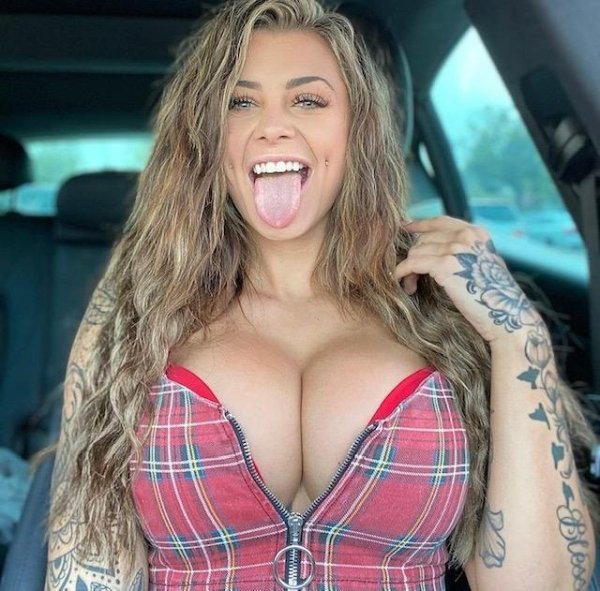 unsub now here